	 IMIENNE ZGŁOSZENIE ZAWODNIKÓW                                              Nazwa Klubu – Organizacji:………………………………………………………………………….                                              Adres: …………………………………………………………………………………………………                                                              Telefon…………………………………… e-mail………………………………………………….....											                                             ____________________________________________                                                          Data,  Imię i nazwisko Kierownika jednostki Ilość zawodników:…………. Ilość osób towarzyszących:……………     RAZEM osób :…………………………….Nazwisko i Imię, nr telefonu osoby do kontaktu: ……………………………………………………………………….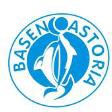 Lp.Nazwisko i Imię Nr peselNr orzeczeniaKadra NarodowaTak/NieKlasa sportowa/do klasyfikacjiRozmiar koszulkiWózekTak/NieZakwaterowanieFunkcjaFunkcjaFunkcjaLp.Nazwisko i Imię Nr peselNr orzeczeniaKadra NarodowaTak/NieKlasa sportowa/do klasyfikacjiRozmiar koszulkiWózekTak/NieZakwaterowanieZawodnikZTrenerTKierowcaK12345678910